PROFİL OTURMA BANKITEKNİK ŞARTNAMESİOturma Bankları TS 7941 standartlarına uygun imal edilecektir.AYAK KISMI: . Teknik resme uygun olarak bank ayağı tek parçadan, Ø48x  ve Ø 32 x  borulardan imal edilecektir. Taşıyıcı boruların üzerine ahşap lataların montajının yapılabilmesi için 4 adet 40*5 silme kaynak yapılacaktır. Oturma yerinde 4 adet 145 cm uzunluğunda 4,3x9,3 cm’lik ahşap lata, yaslanma yerinde ise 3 adet olmak üzere 128 cm uzunluğunda 4,3 x 9,3 cm’lik ahşap lata kullanılacaktır. Oturma yerinin yerden yüksekliği 45 cm, Bank yüksekliği ise min. 80cm olacak şekilde imal edilecektir. Toplam 7 adet 1.sınıf emprenyeli sarıçam kullanılacaktır. Emprenye rengi idarenin istemiş olduğu yeşil veya kahverengi renkte olacaktır.BAĞLANTILAR: Ahşaplar metal aksama galvanizli kasa cıvataları ile monte edilecektir. MONTAJ: Bankın zemin bağlantısı 2 adet 5mm flanşın çelik dübellerle tutturulması ile monte edilecektir. KUMLAMA VE BOYA: Tüm metal aksam üzerindeki boyamaya engel olacak yağ, kir tabakası ile paslardan arındırmak amacıyla en etkili yöntem olan kumlama yöntemiyle malzemenin üzerinde gözenek açarak daha iyi boya tutmak amacıyla boyamaya hazır hale getirilecektir. İmal edilen bank iskeleti elektrostatik toz boya ile idarenin istemiş olduğu renklerde boyanacaktır.  PROFİL BANK GÖRÜNÜŞÜ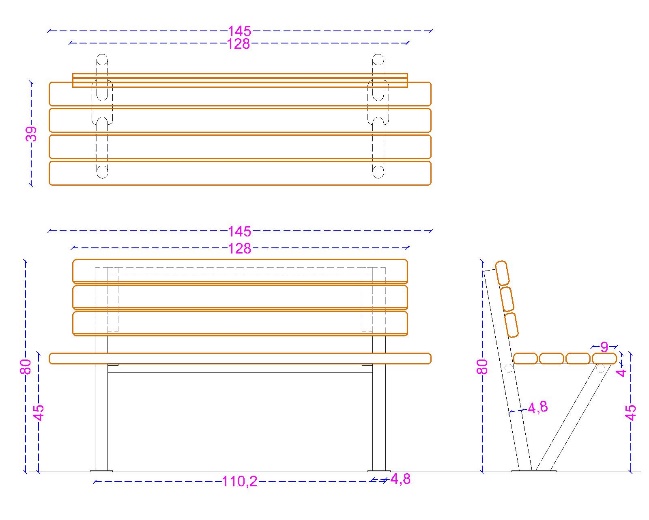 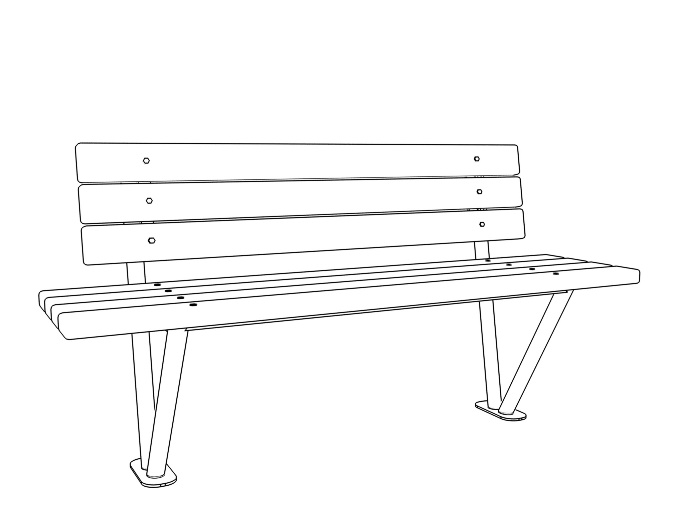 